ARTICULO 10 LAIPNUMERAL 8MES DE ENERO     2022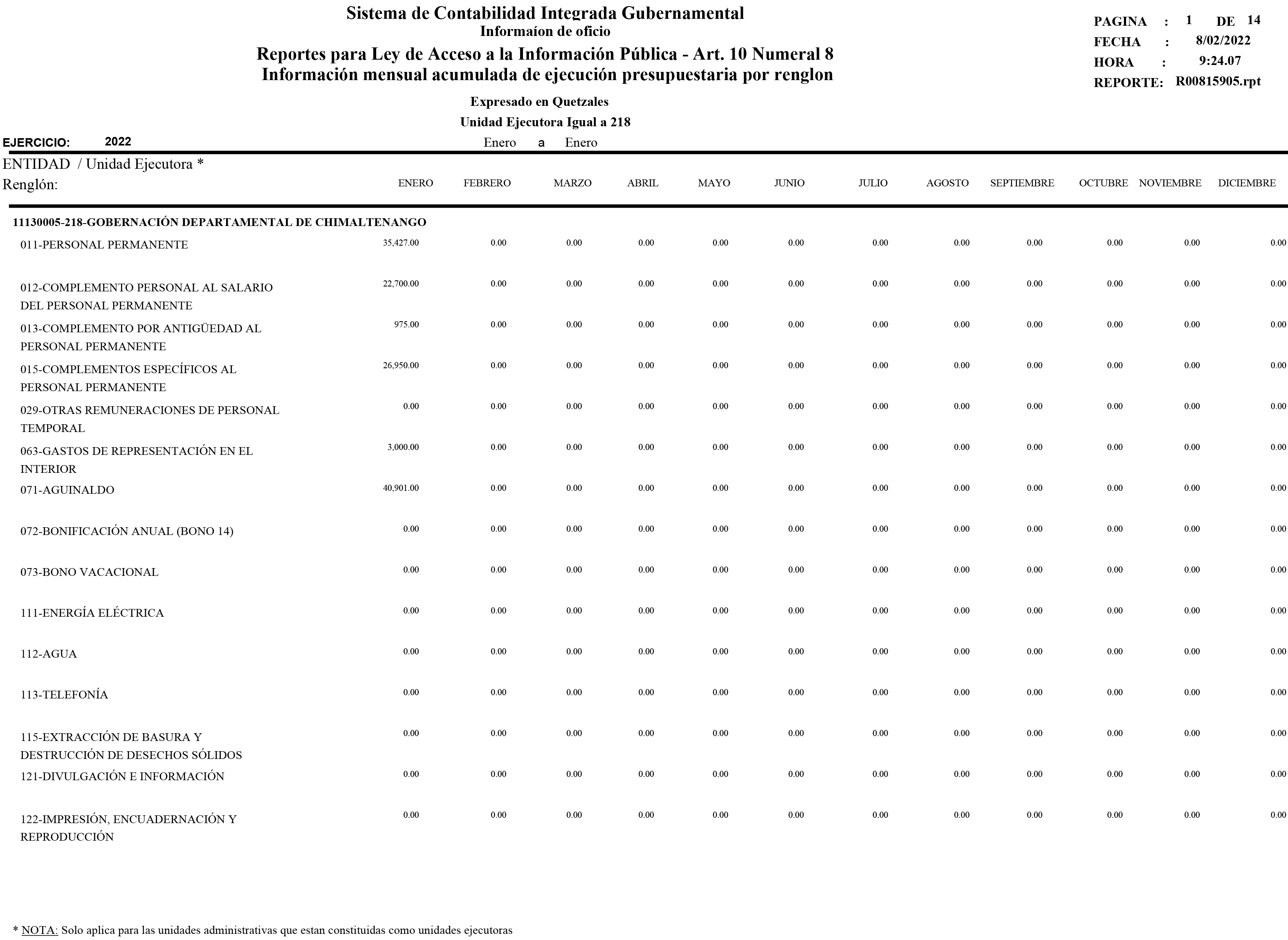 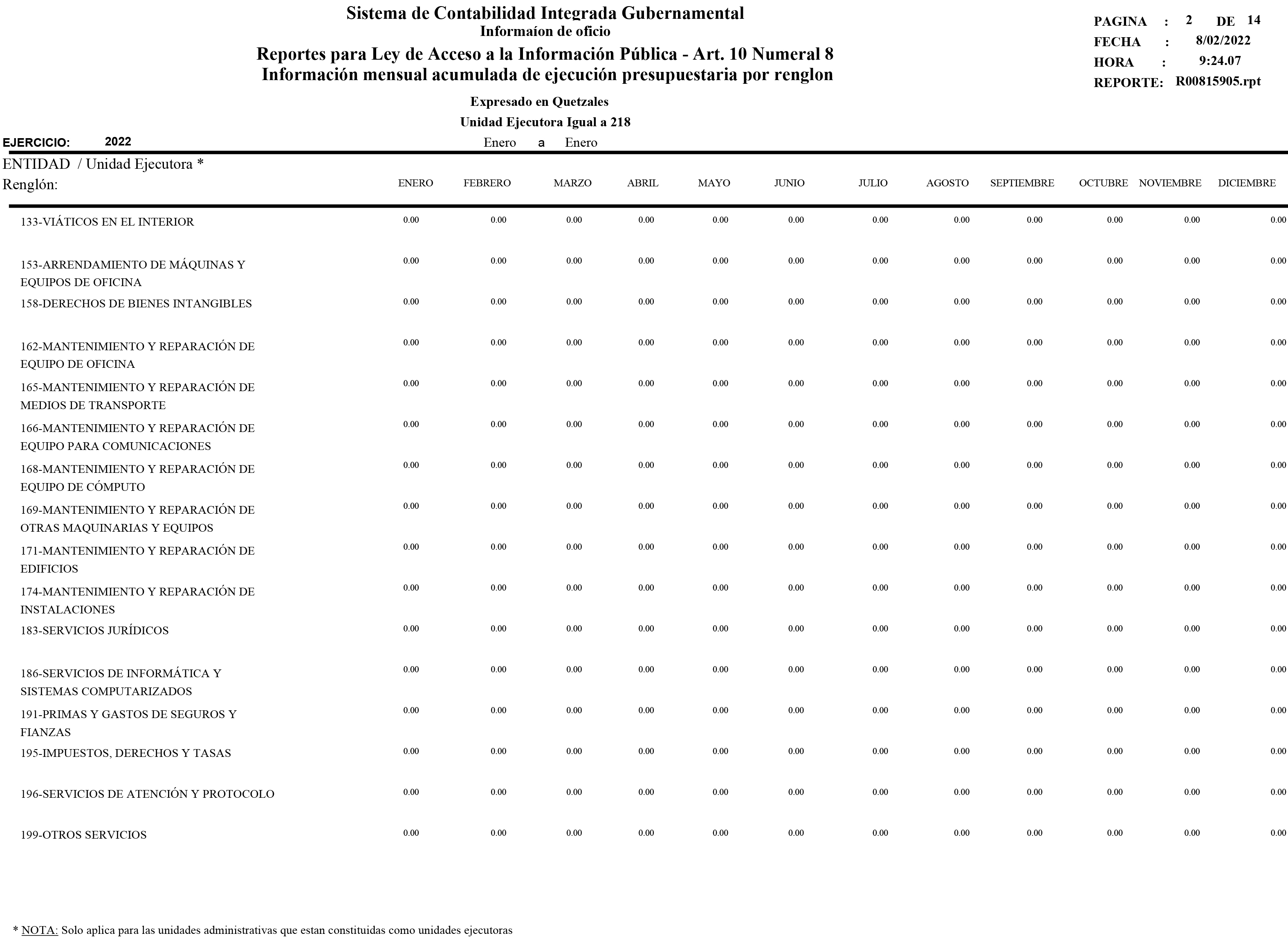 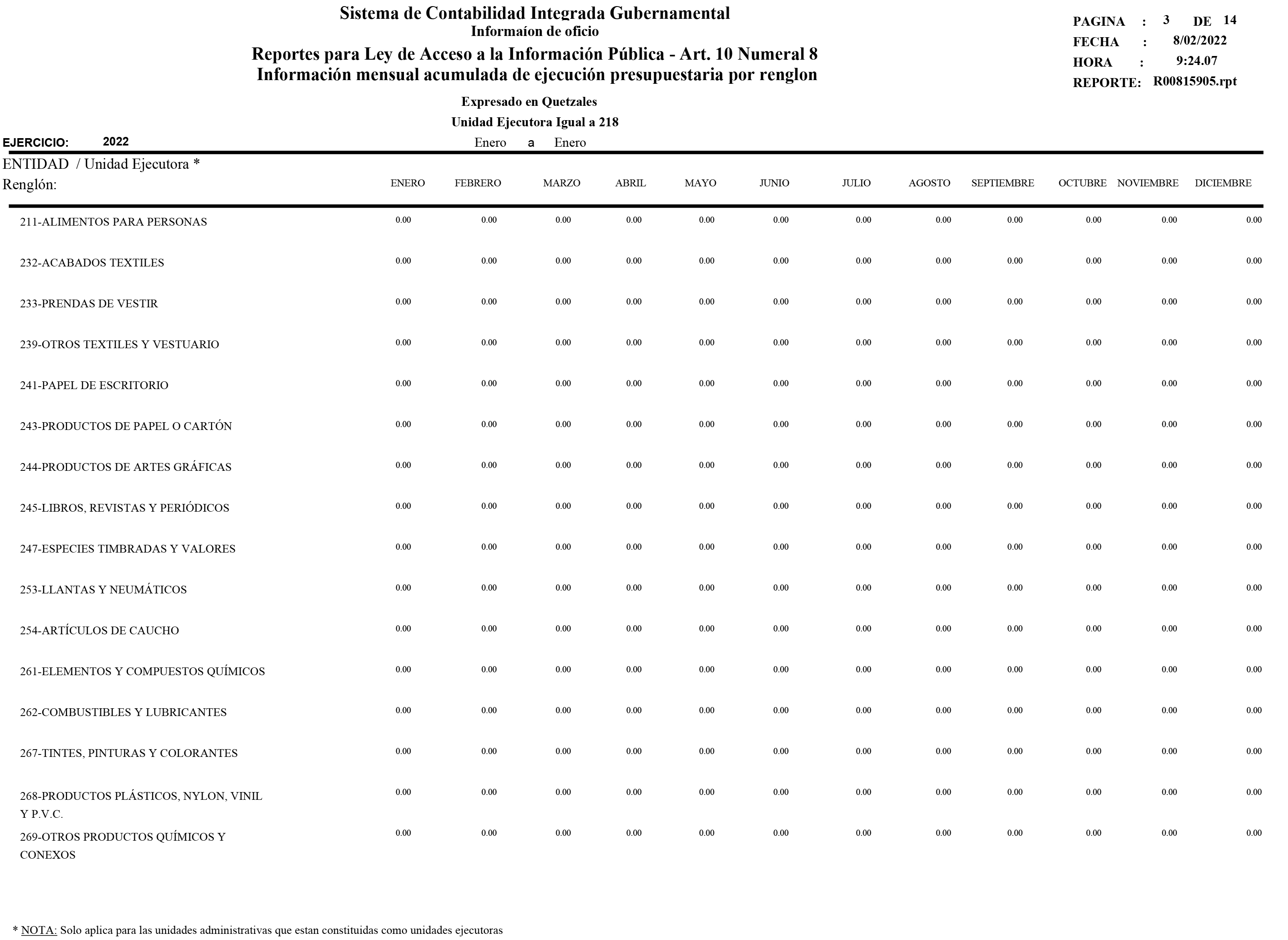 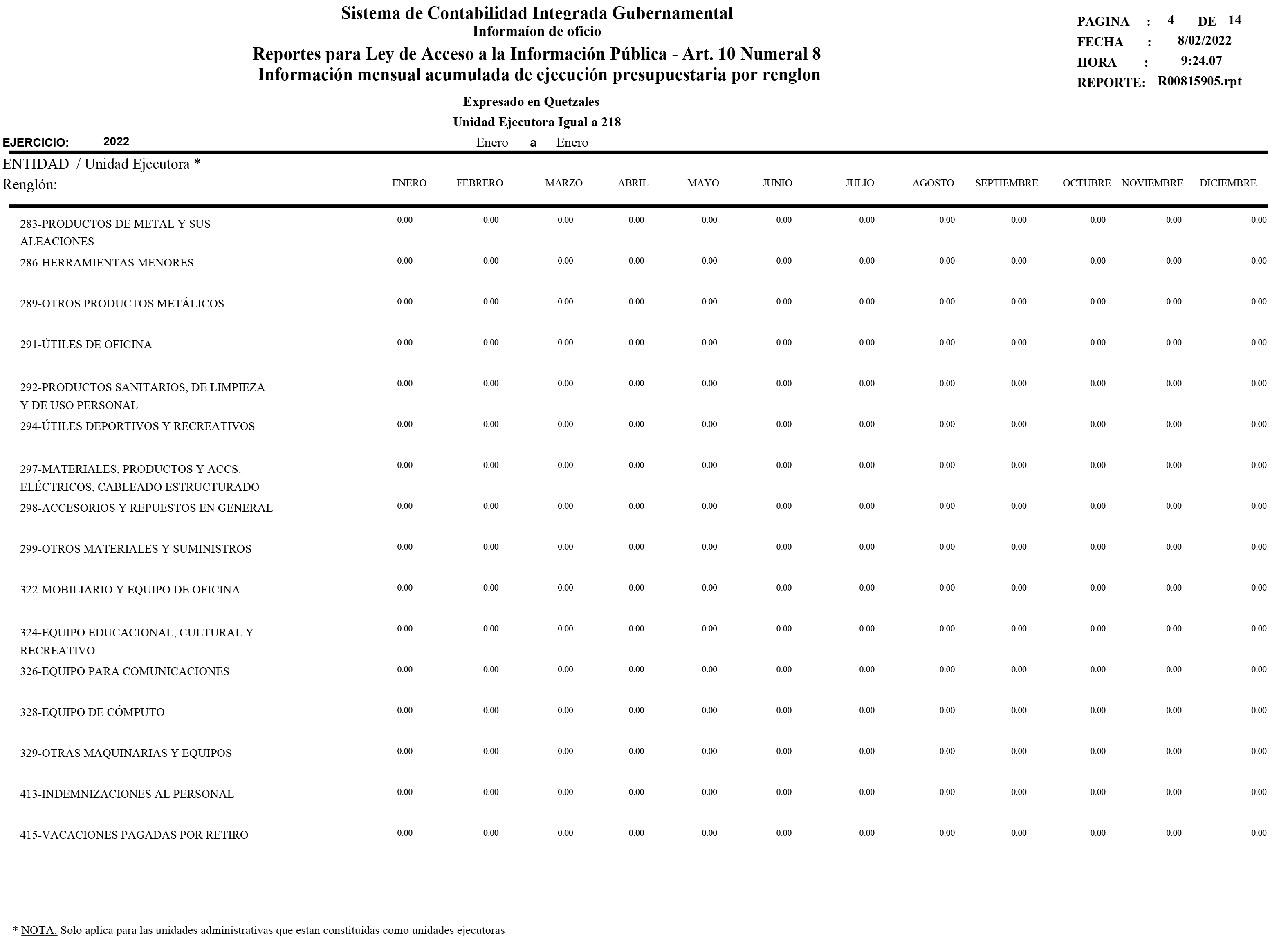 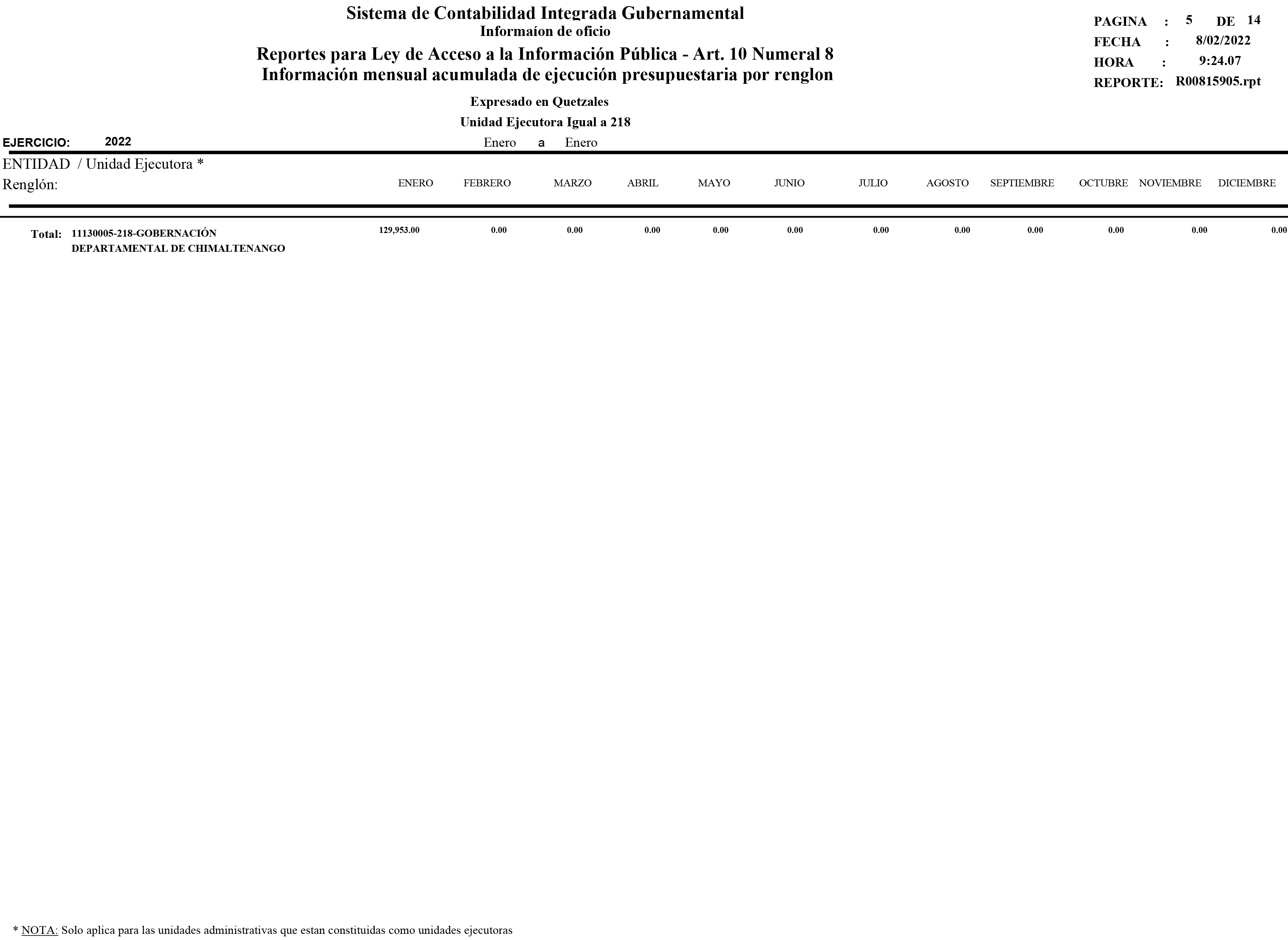 